Notes: (1) It is mandatory that both the person at the school responsible for safeguarding and a member of the school’s Senior Management Team (SMT) sign the form. (2) Please refer to Scottish Rugby’s Child Protection best practice guide “Overnight Trips and/or Travel Abroad”.Please email the completed form to tourapprovals@sru.org.uk  at Scottish Rugby.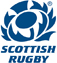 School Team Tour Application FormTour / Tournament DetailsTour / Tournament DetailsTour / Tournament DetailsTour / Tournament DetailsName of Applicant School :Grade of team(s) to travel:Age Grade(s) :                                                                         (State age levels)Age Grade(s) :                                                                         (State age levels)Age Grade(s) :                                                                         (State age levels)Date of travel:Leaving Scotland:                                 Returning:Leaving Scotland:                                 Returning:Leaving Scotland:                                 Returning:Number of people travelling:Coaches/Staff:                                      Players aged 17 or younger:Coaches/Staff:                                      Players aged 17 or younger:Coaches/Staff:                                      Players aged 17 or younger:Location of stayName of teams you will be playing:1. 2.3. Provide additional list if necessary.Their Rugby Union is:1. 2.3.e.g. IRFU (Ireland)Match DateHost Union approval for Tour?Yes / No / Don’t knowYes / No / Don’t knowYes /No / Don’t know(Delete as appropriate)Age Grade Matches : It is mandatory to complete either 1 or 2 below:-1. We have researched the age grade regulations in the Unions we are visiting and there are no material conflicts with the published SRU policy; or2. The matches will be played under Scottish Rugby age banding and law variations. Age Grade Matches : It is mandatory to complete either 1 or 2 below:-1. We have researched the age grade regulations in the Unions we are visiting and there are no material conflicts with the published SRU policy; or2. The matches will be played under Scottish Rugby age banding and law variations. Age Grade Matches : It is mandatory to complete either 1 or 2 below:-1. We have researched the age grade regulations in the Unions we are visiting and there are no material conflicts with the published SRU policy; or2. The matches will be played under Scottish Rugby age banding and law variations. Yes  /  No      (delete as appropriate)Yes  /  No       (delete as appropriate)Applicant’s DetailsApplicant’s DetailsApplicant’s DetailsApplicant’s DetailsApplicant’s Name (print)Position with schoolEmail AddressTelephone  No.Applicant’s SignatureDate of SignatureApproval on behalf of School (Note 1)Approval on behalf of School (Note 1)Approval on behalf of School (Note 1)Approval on behalf of School (Note 1)I would confirm that the Safeguarding aspects of the proposed school rugby Tour have been fully evaluated (Note 2):I would confirm that the Safeguarding aspects of the proposed school rugby Tour have been fully evaluated (Note 2):I would confirm that the Safeguarding aspects of the proposed school rugby Tour have been fully evaluated (Note 2):I would confirm that the Safeguarding aspects of the proposed school rugby Tour have been fully evaluated (Note 2):Safeguarding Signature Name (Print)I would confirm that the proposed Tour has been properly authorised on behalf of the School: I would confirm that the proposed Tour has been properly authorised on behalf of the School: I would confirm that the proposed Tour has been properly authorised on behalf of the School: I would confirm that the proposed Tour has been properly authorised on behalf of the School: School SMT SignatureName (Print)Approval from Scottish Rugby Union (for official use only)Approval from Scottish Rugby Union (for official use only)Approval from Scottish Rugby Union (for official use only)Approval from Scottish Rugby Union (for official use only)Scottish Rugby safeguarding check:Scottish Rugby safeguarding check:Scottish Rugby safeguarding check:Scottish Rugby safeguarding check:SignatureDateTour Approval is granted on behalf of the Scottish Rugby Union :-Tour Approval is granted on behalf of the Scottish Rugby Union :-Union stamp or SealUnion stamp or SealNameUnion stamp or SealUnion stamp or SealSignatureUnion stamp or SealUnion stamp or Seal